Gesuch zur Erteilung eines Patentes für den Kleinhandel mit gebrannten Wassern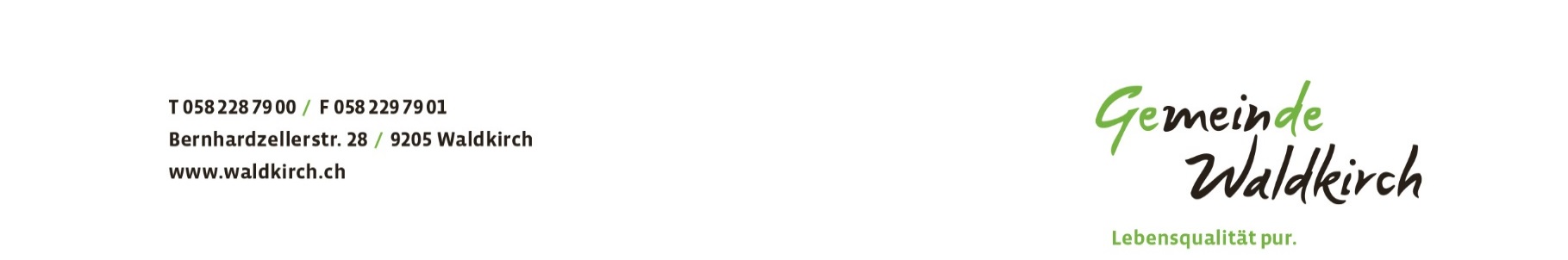 Art. 23 des Gastwirtschaftsgesetzes vom 26. November 1995 (GWG)1	Gesuchsteller/-inPersonalienName	     		Vorname	     	Geburtsdatum      		Heimatort/-staat	     	Beruf	     		Zivilstand	     	Adresse	     	Telefon	     	2	BetriebAngaben zum BetriebBezeichnung	     	Art des Betriebes	     	Gesamt-Verkaufsfläche	     	 m2 (nur bei Selbstbedienung)Adresse	     	Telefon	     	Patentbeginn	     	Datum:      		Unterschrift Gesuchsteller/-in:Beizubringen sind:-	Strafregisterauszug-	Handlungsfähigkeitszeugnis-	Bestätigung über Nutzungsberechtigung oder Mietvertrag für die Betriebsräumlichkeiten